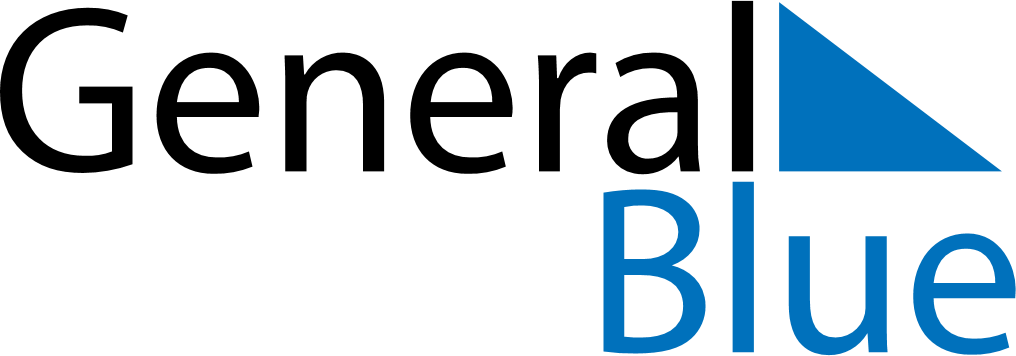 September 2018September 2018September 2018GibraltarGibraltarSUNMONTUEWEDTHUFRISAT123456789101112131415Gibraltar National Day161718192021222324252627282930